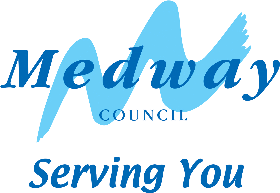 Bikeability Cycle Training:Letter of ConsentDear Parent / Carer   Great news! Your child has been offered the opportunity to take part in Bikeability cycle training.Please complete the following consent form and return it as soon as possible to your school. Failure to complete this form will result in your child being unable to take part in any training. Name of child:School/Organisation:School Year:Relevant medical conditions (please state any medication/care plans that may be required during the course):Is your child on any medication, which may affect his/her behaviour or ability to ride on the road?	 Yes				NoIf yes, please give details:Relevant additional or special educational needs:Autism:   Asperger Syndrome:   Dyspraxia:   Dyslexia:   None:   Other: If other, please specify below:Do you consider your child’s behaviour requires support on the roadside?  Yes	NoIf yes, please give details:I am happy for photographs or videos to be taken of my child during Bikeability cycle training. These images may be used by the school, training provider or Bikeability Trust to promote the programme.Yes				NoPupils will need to bring a roadworthy bike and a helmet that fits securely.A roadworthy bike has:Inflated tyres, as hard as an appleTwo working brakesA well-oiled chainA saddle and handlebars which are fixed on tightFor tips on how to check your bike is roadworthy, visit https://bikeability.org.uk/bikeability-training/get-ready/If you are still unsure, please seek the advice of a professional mechanic in advance of Bikeability cycle training. Most bike shops offer a free bike checking service which we encourage you to use.Instructors will not carry out bike repairs.For my child to take part in Bikeability, I confirm the following:Name: (parent/carer)Signed:Date:Delivery of this cycle training is subsidised by The Bikeability Trust. To support the equal delivery and monitoring of cycle training across England, the Bikeability Trust is required to collect information about rider characteristics. This data will enable to Trust to demonstrate the need for additional funding and target interventions to ensure every child can receive Bikeability cycle training.Please complete the following fields, which will be fully anonymised. For data protection and privacy policy details visit: www.medway.gov.uk/Privacy GenderMale			Female			OtherPrefer not to sayEthnicityAsian - Bangladeshi				Asian - ChineseAsian - Indian				Asian - Pakistani		Asian - Any other Asian background 	Black - Black African				Black - Black Caribbean			Black - Any other Black backgroundMixed - White and Asian			Mixed - White and Black African	Mixed - White and Black Caribbean 	Mixed - Any other Mixed backgroundWhite - Gypsy/Roma 			White - IrishWhite - Traveller of Irish Heritage		White - White British			White - Any other White background	Any other ethnic group Any other ethnic group - Arab		Prefer not to saySpecial Education Needs and DisabilityYes 				No 				Prefer not to sayPupil Premium EligibleYes				No				Prefer not to say Medway Council processes personal data consistent with the General Data Protection Regulation and the Data Protection Act 2018, for more information about how the Council processes your personal data please see our privacy notice on our website www.medway.gov.uk/Privacy Tick to confirmMy child can already ride a bicycle and I understand that cycle training will be refused if they cannot ride competently.My child is medically fit to take part in Bikeability.I give permission that any necessary medication that I have outlined can be taken outside the school premises.I understand that most training will be on public roads and agree that in an emergency, an anaesthetic may be administered to my child.My child will bring a roadworthy bike and I understand that cycle training will be refused if their bike is not suitable.My child will bring a helmet that fits securely (full face helmets will not be permitted).My child will have weather appropriate clothing and will bring a change of clothes in case of bad weather.My child is responsible for their own behaviour, and I understand that cycle training may be refused if my child’s behaviour puts them at risk to themselves or others.My child will study the Level 1 Bikeability handbook, prior to the first day of training.Medway Council will not be responsible for any injury or disease transmission or liable for any loss or damage to participant’s cycles and other belongings.I have read all the information and consent to Bikeability cycle training for my child.